男子組個人賽 Men’s Division - Single青少男組個人賽Junior Division - Boy’s Single青少女組個人賽Junior Division - Girl’s Single青少男組雙打賽Junior Division - Boy’sDouble青少女組雙打賽Junior Division - Girl’s DoubleNO.CountryLast name/ FirstPhoto1BruneiMohammad Azim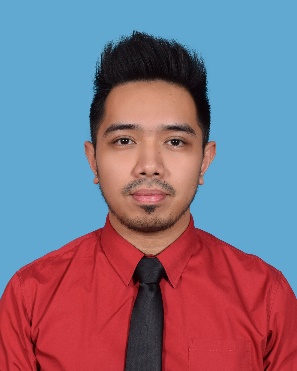 2China Hong KongKong, Bu Hong, Andrew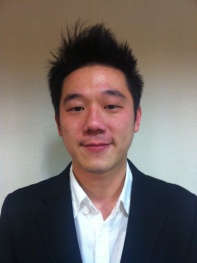 3JapanLo Li Wen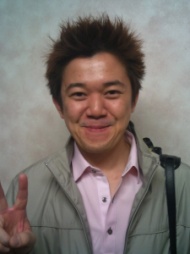 4JapanOI Naoyuki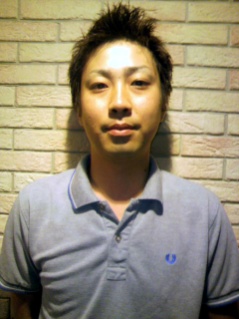 5JapanHijikata Hayato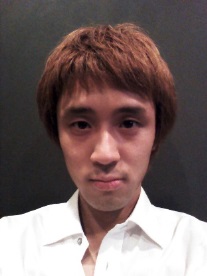 6JapanTakenaka Hiroshi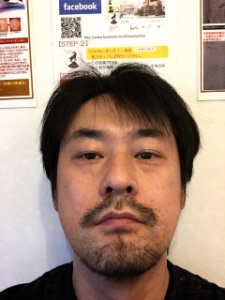 NO.CountryLast name/ FirstPhoto7JapanKuribayashi Toru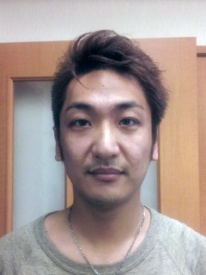 8KoreaJeone Young Hwa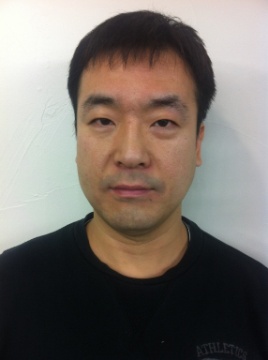 9KoreaLee Wan Su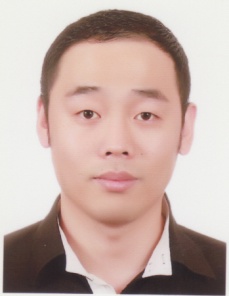 10KoreaRyo Seung Woo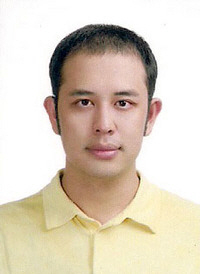 11KoreaLee Jun Ho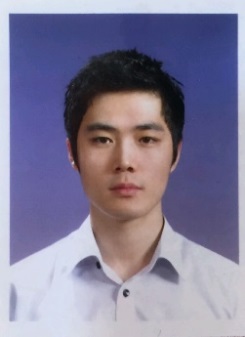 12Kingdom of Saudi ArabiaAlammar, Abdulrahman Abdulaziz N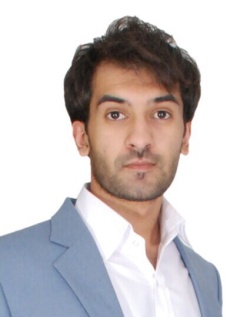 NO.CountryLast name/ FirstPhoto13Kingdom of Saudi ArabiaAlshammari, Abdullah Saeed O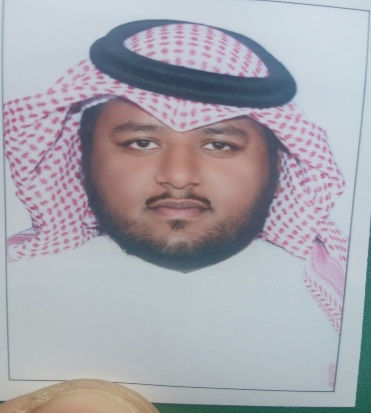 14MalaysiaKok Jken Yung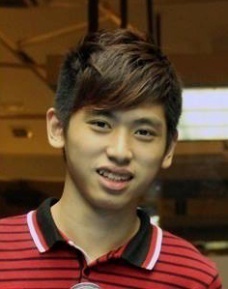 15MalaysiaCasper Chin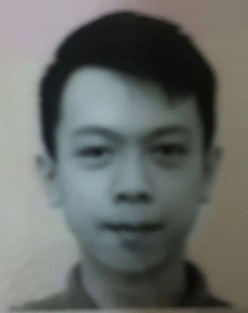 16PhilippineEfren Reyes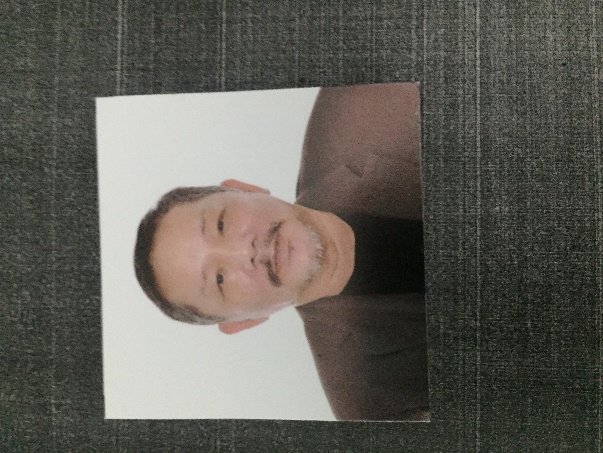 17PhilippineFrancisco Bustamante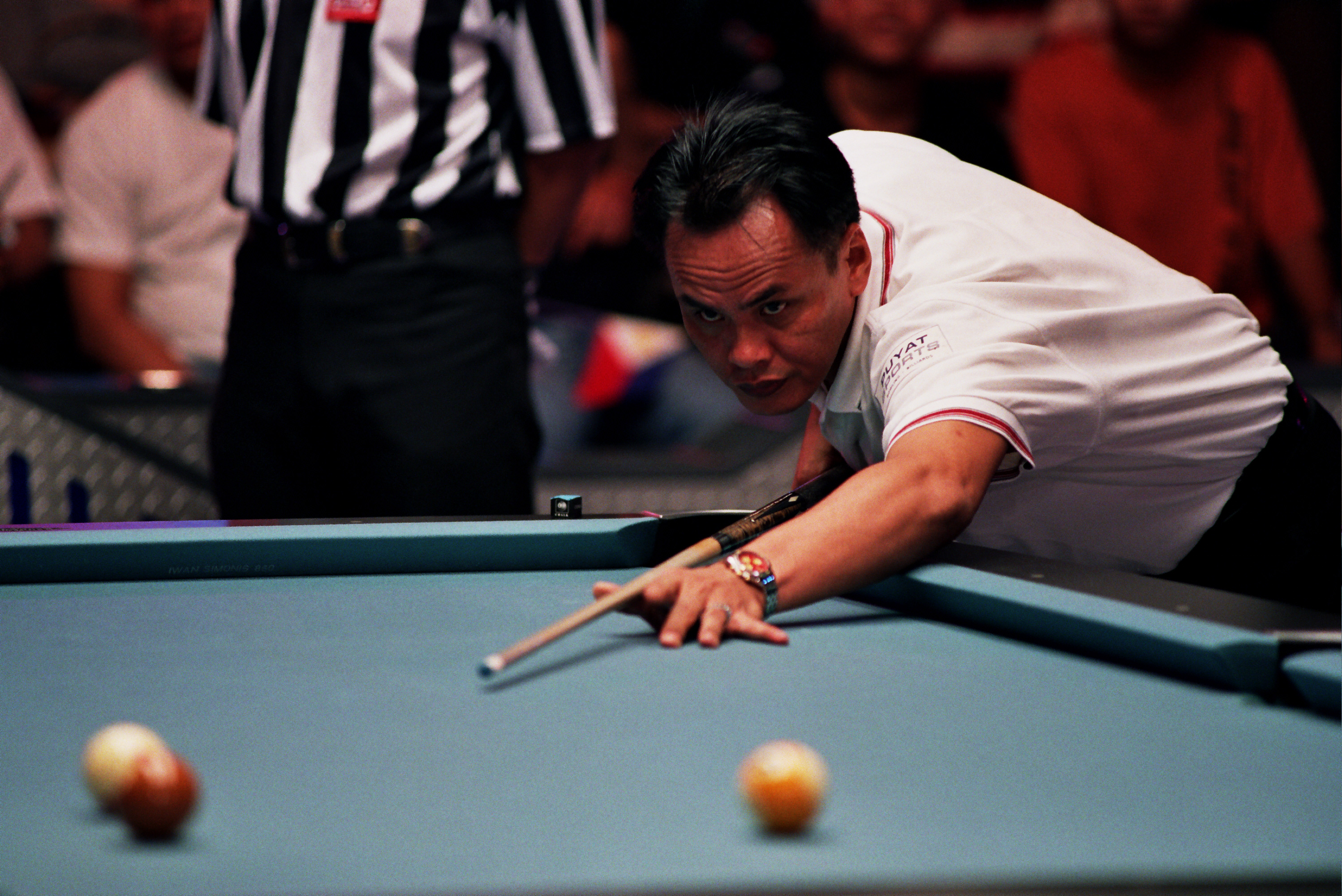 18QatarBashar Hussain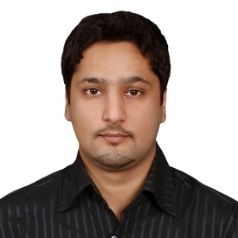 NO.CountryLast name/ FirstPhoto19QatarWaled Majid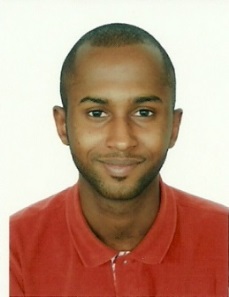 20QatarAbdulatif Alfawal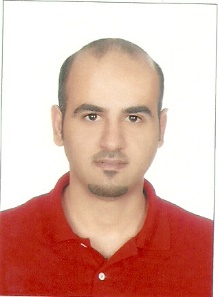 21QatarAli Abdulhadi Almarri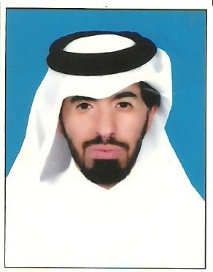 22SingaporeAloysius Yapp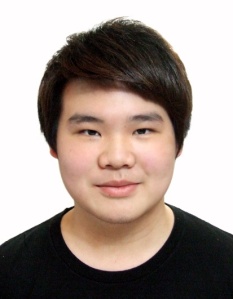 23SingaporeLim Zhu Kang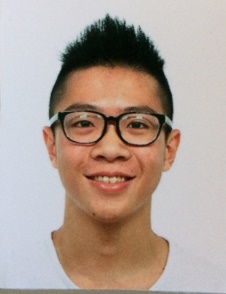 24Chinese TaipeiKo, Pin-Yi 柯秉逸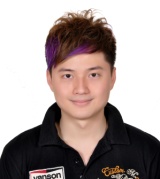 NO.CountryLast name/ FirstPhoto25Chinese TaipeiCheng, Yu-Hsuan鄭喻軒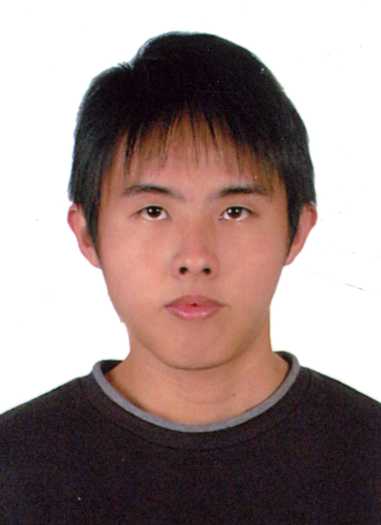 26Chinese TaipeiKo, Ping-Chung 柯秉中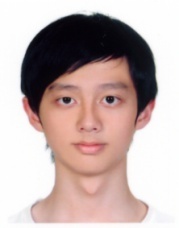 27Chinese TaipeiChu, Hung-Ming朱宏銘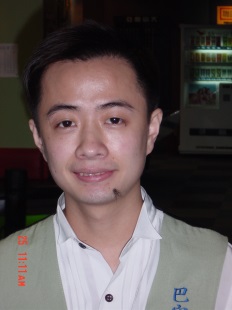 28Chinese TaipeiWu, Kun-Lin 吳坤霖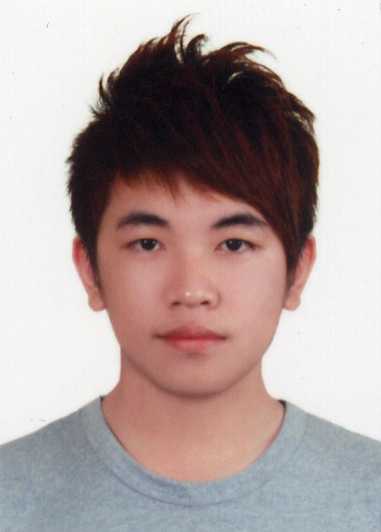 29Chinese TaipeiYeh, Chen-Lun葉鎮綸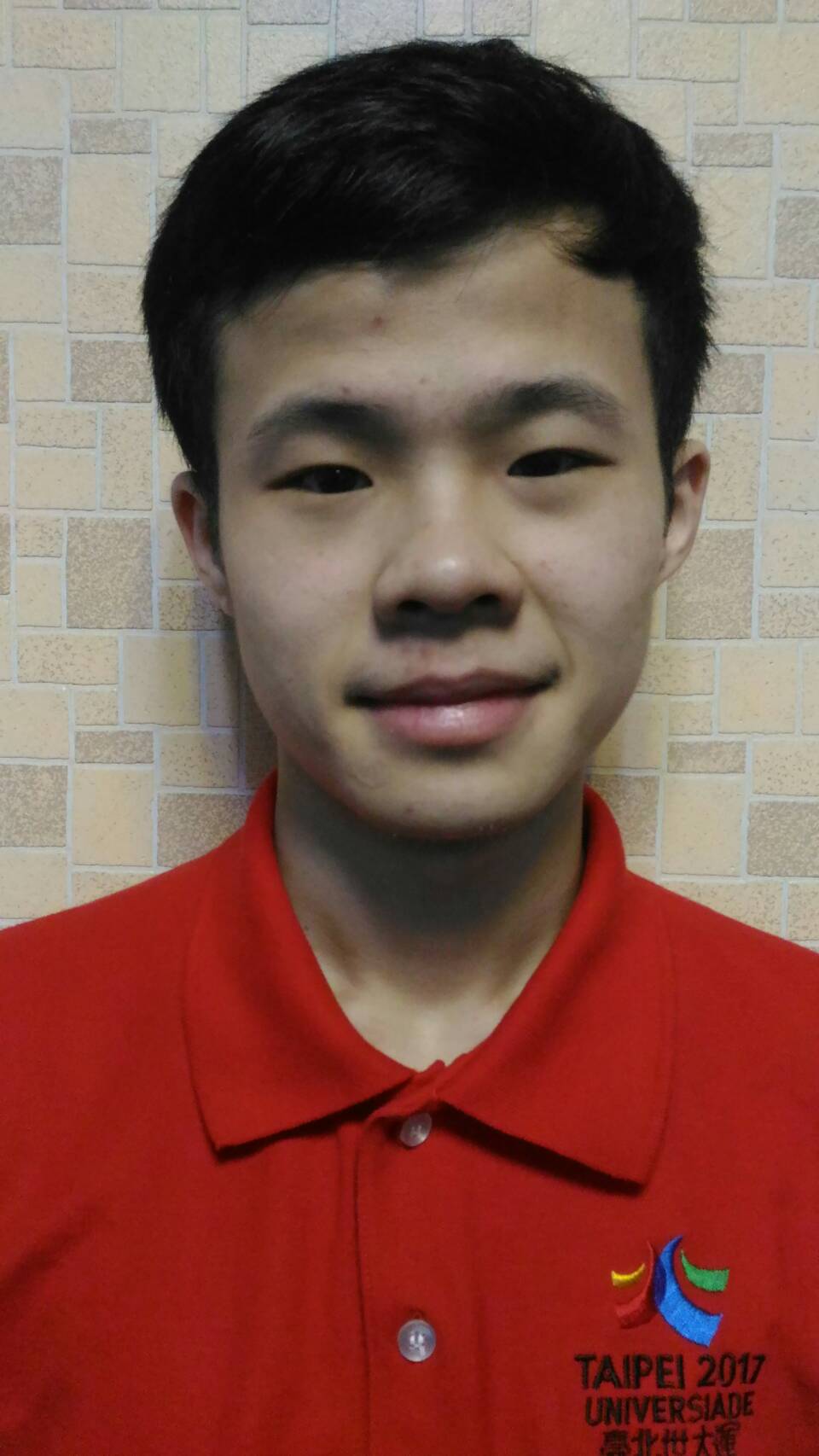 NO.CountryLast name/ FirstPhoto30Chinese TaipeiFang, Wei-Chung方韋中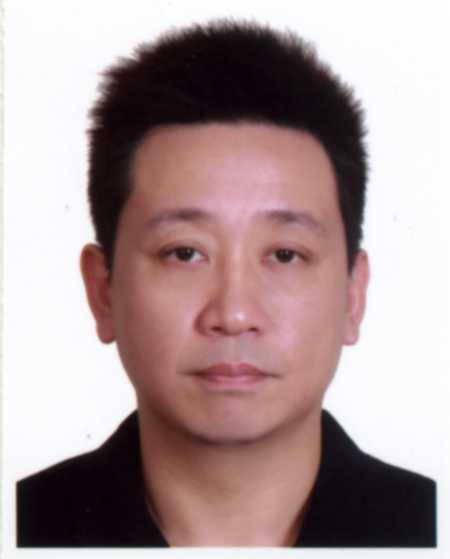 31Chinese TaipeiHsu, Jui-An許睿安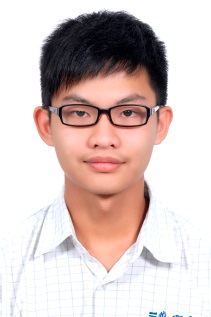 32Chinese TaipeiYang, Gong-Hao楊恭豪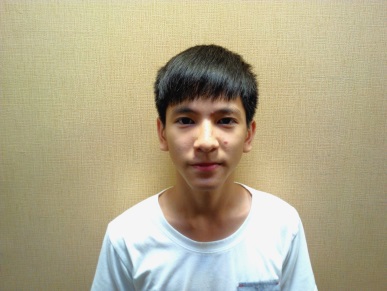 NO.CountryLast name/ FirstPhoto1BruneiHjHasnanHjMuhdKhairuddin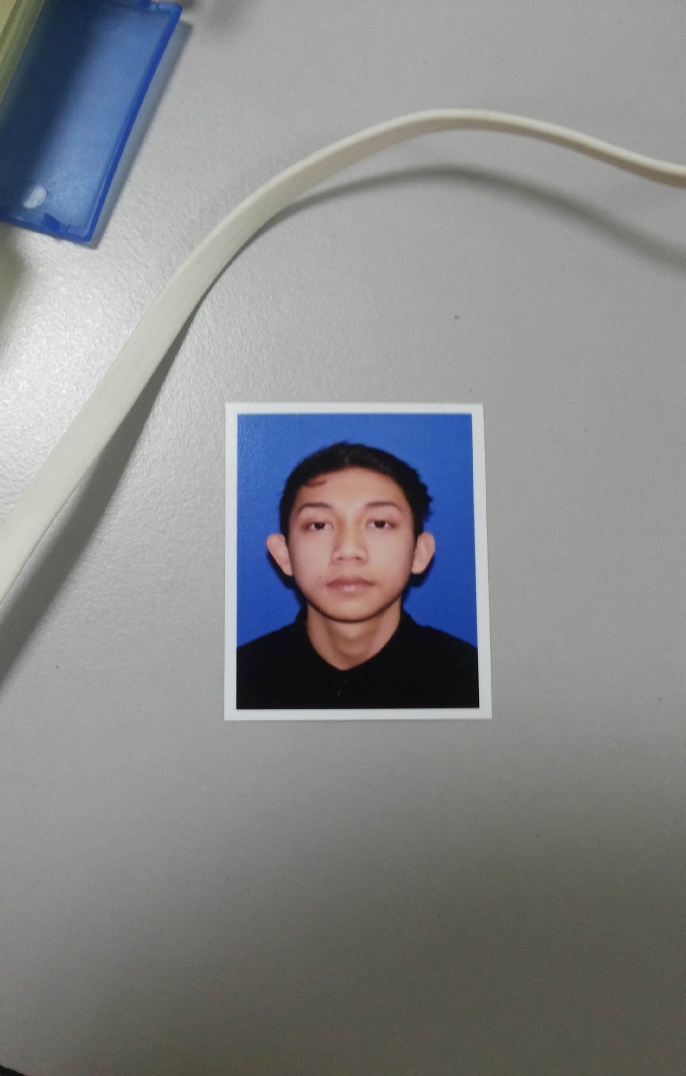 2BruneiQarinMuhammad Haikal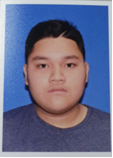 3China Hong KongLo Ho Sum盧浩琛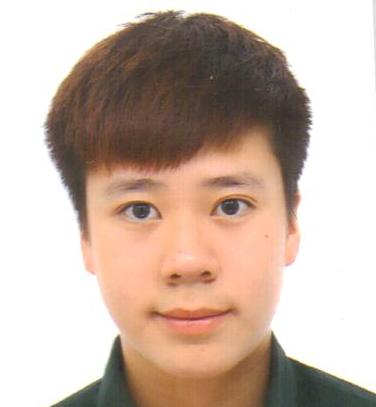 4China Hong KongRobbie James Joaquin CAPITO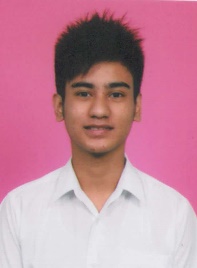 5China Hong KongWong Yan 黃  仁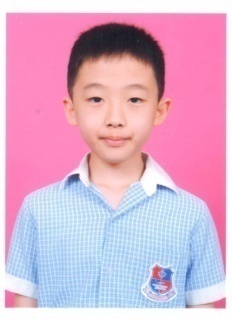 6China Hong KongYip Kin Ling Leo葉建寧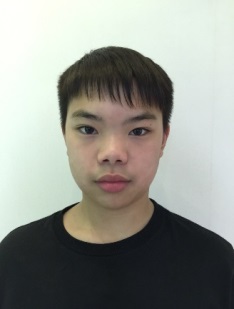 NO.CountryLast name/ FirstPhoto7JapanTanakaTaiki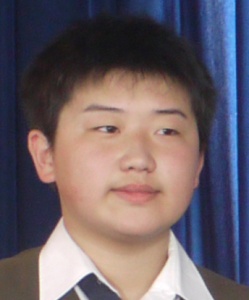 8JapanNishiokaMisaki9KoreaKyoungKyu Min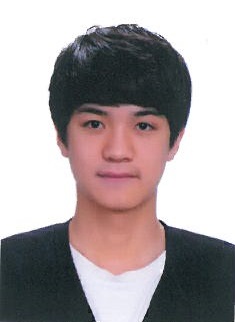 10KoreaNAInHak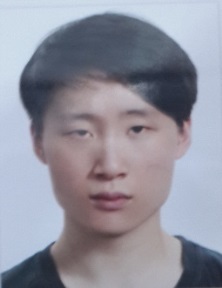 11KoreaPark Jung Min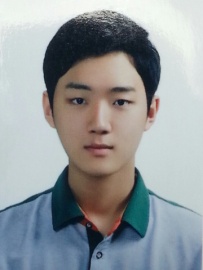 12KoreaSeoYoung Won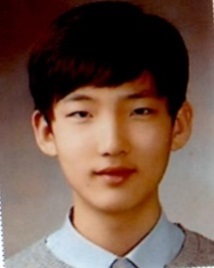 13MalaysiaDarryl Chia Soo Yew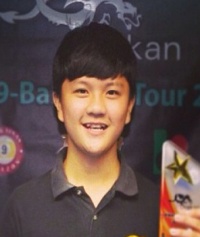 NO.CountryLast name/ FirstPhoto14MalaysiaMuhammad Almie B Muhamad Yakup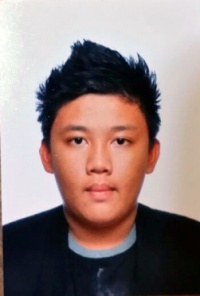 15PhilippineJefrey Roda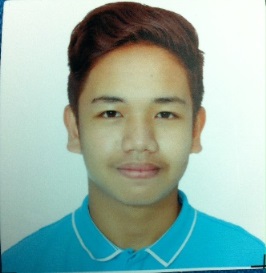 16Chinese TaipeiTang, Jing-Ting唐境霆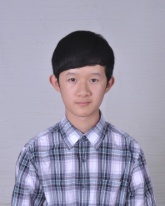 17Chinese TaipeiWang, Xing-Han王星翰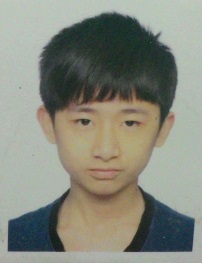 18Chinese TaipeiHuang, Peng-Ren黃鵬仁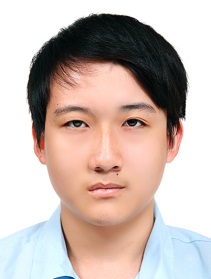 19Chinese TaipeiWu, Shih-Hao吳式濠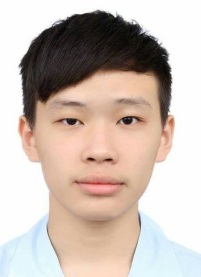 20Chinese TaipeiKo, Ping-Han柯秉漢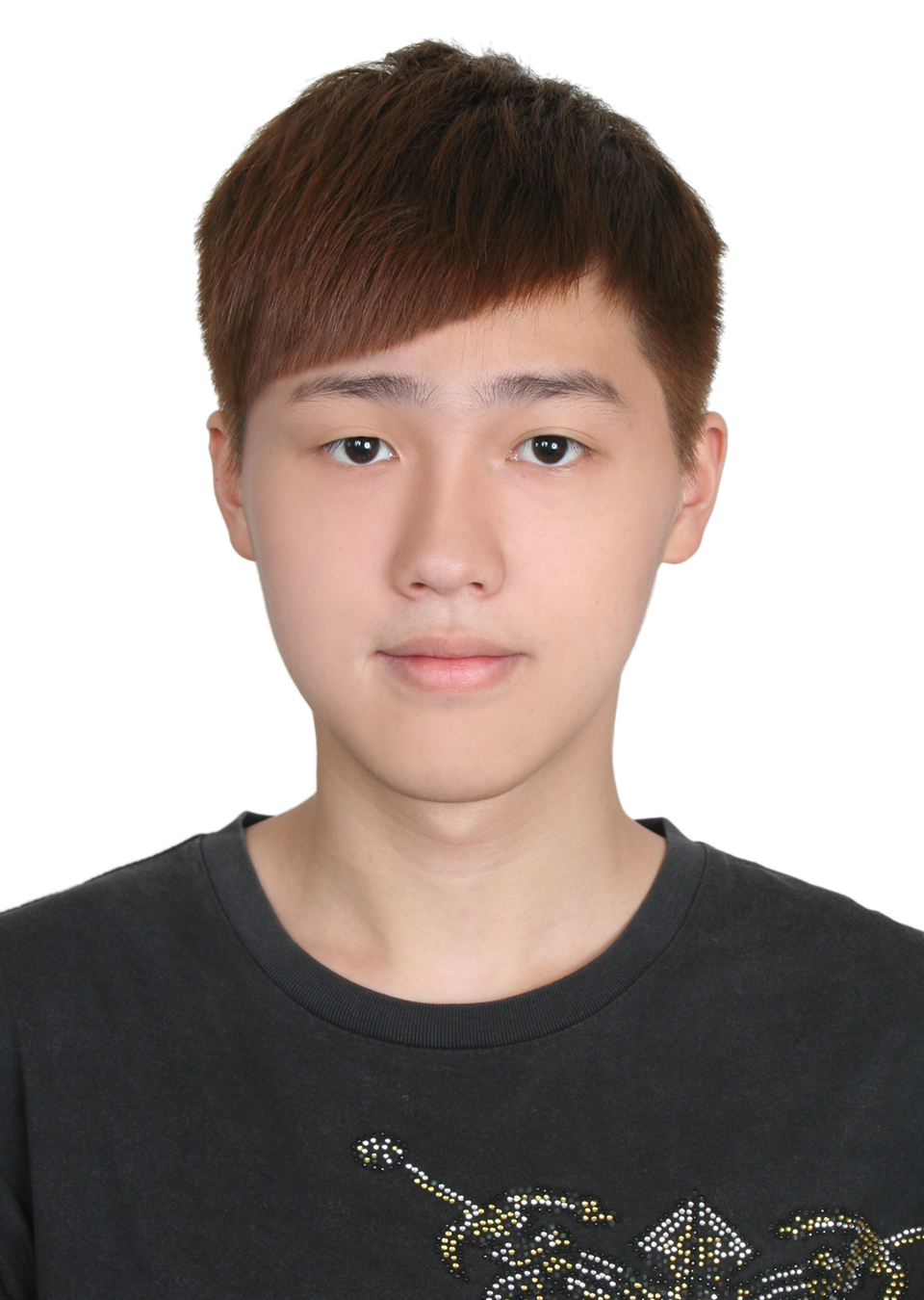 NO.CountryLast name/ FirstPhoto1JapanOkuda Tamami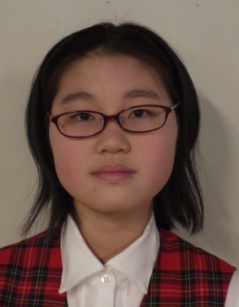 2JapanMuramatsu Sakura3KOREAKim Bo Geon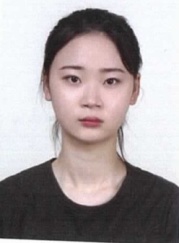 4KOREALee Woo Jin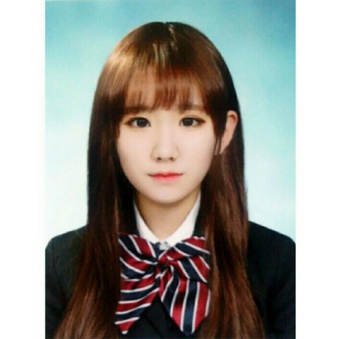 5KOREASeo Seoa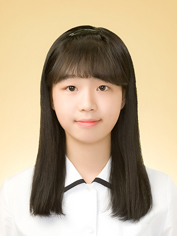 6KOREAYeom Hee Ju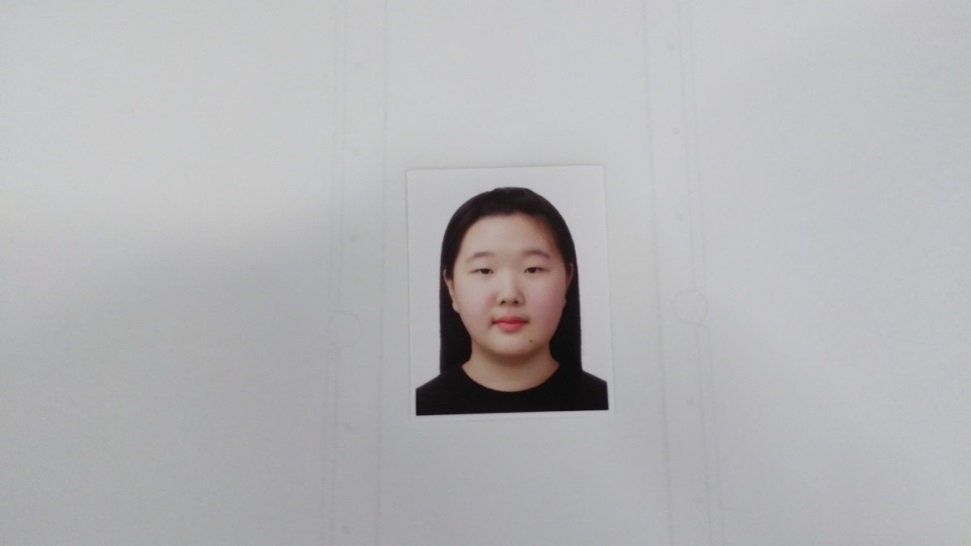 NO.CountryLast name/ FirstPhoto7PhilippineChezka Centeno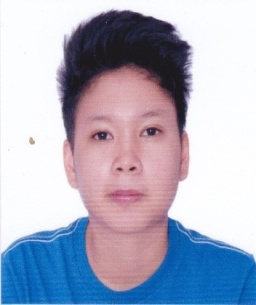 8Chinese TaipeiChen, Jia-Hua陳佳樺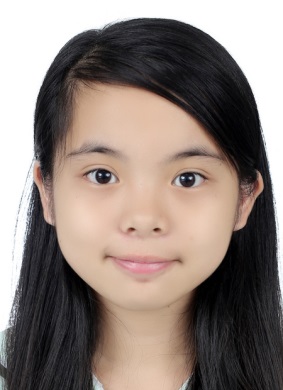 9Chinese TaipeiFan, Yu-Xuan范育瑄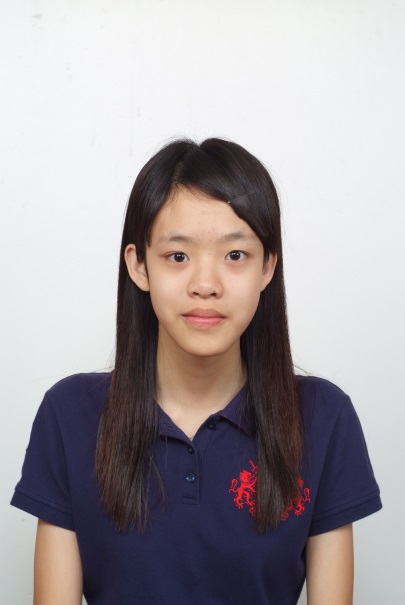 10Chinese TaipeiLi, Xin-Yu李心語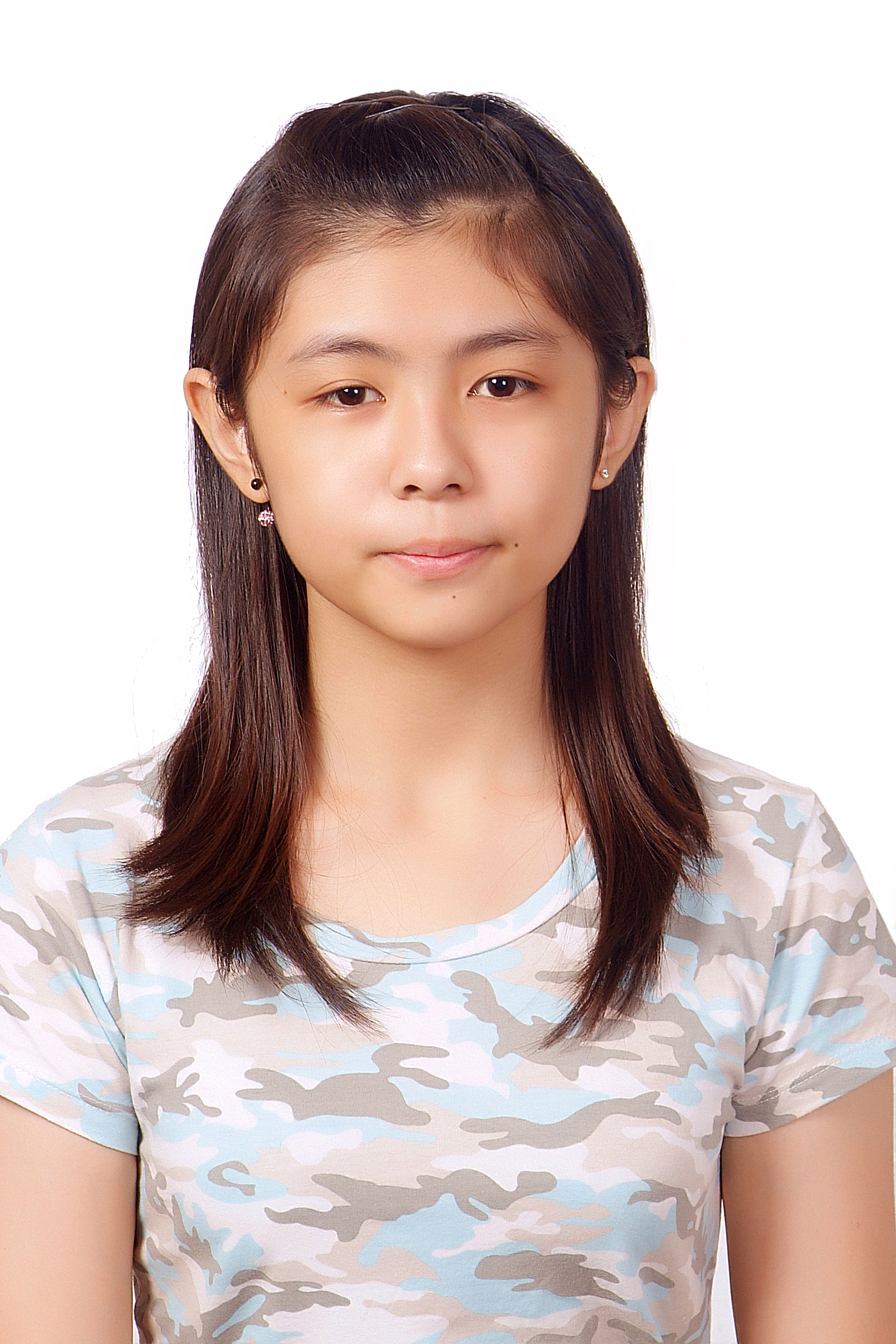 11Chinese TaipeiTsai, Pei-Chun蔡佩君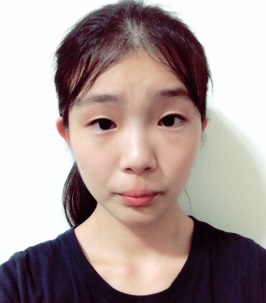 12Chinese TaipeiLin, Yi-Xuan林怡瑄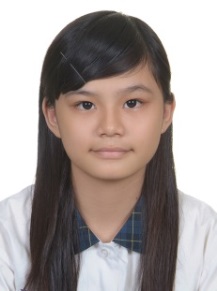 NO.CountryLast name/ FirstPhoto1BruneiHjHasnanHjMuhdKhairuddin1BruneiQarin Muhammad Haikal2China Hong Kong ALo Ho Sum 2China Hong Kong ARobbie James Captio3China Hong Kong BWong Yan3China Hong Kong BYip Kin Ling LeoNO.CountryLast name/ FirstPhoto4JapanTanaka Taiki4JapanNISHIOKA Misaki5Korea AKyoungKyu Min5Korea ANAInhak6Korea BPark Jung Min6Korea BSEOYoung WonNO.CountryLast name/ FirstPhoto7MalaysiaDarryl Chia Soo Yew7MalaysiaMuhammad Almie B Muhamad Yakup8Chinese Taipei ATang, Jing-Ting唐境霆8Chinese Taipei AKo, Ping-Han柯秉漢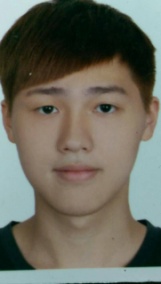 9Chinese Taipei BWang, Xing-Han王星翰9Chinese Taipei BZhuang, Nian-Xiang庄念享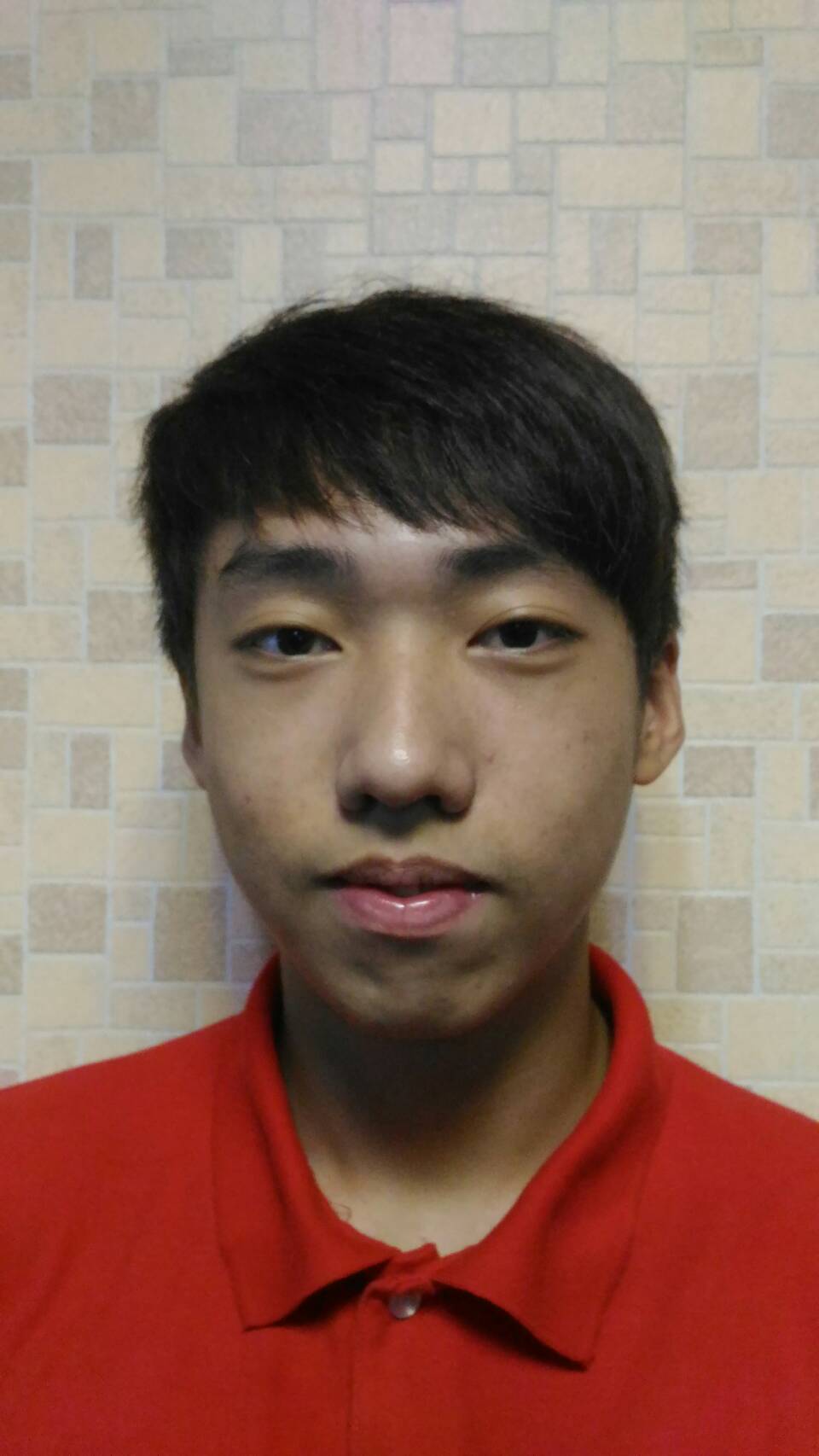 NO.CountryLast name/ FirstPhoto10Chinese TaipeiCHuang, Peng-Ren黃鵬仁10Chinese TaipeiCYeh, Li-Wen葉力文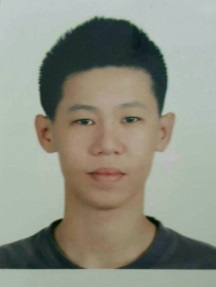 NO.CountryLast name/ FirstPhoto1JapanOkuda Tamami1JapanMuramatsu Sakura2Korea AKim Bo Geon2Korea ALEE WOO JIN3Korea BSEO SEOA3Korea BYeom Hee JuNO.CountryLast name/ FirstPhoto4Chinese Taipei AChen, Jia-Hua陳佳樺4Chinese Taipei AFan, Yu-Xuan范育瑄5Chinese Taipei BLi, Xin-Yu李心語5Chinese Taipei BTsai, Pei-Chun蔡佩君6Chinese Taipei CWang, Ya-Yan王亞宴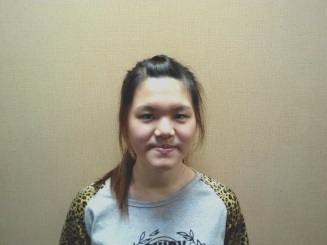 6Chinese Taipei CLai, Xin-Ya賴薪雅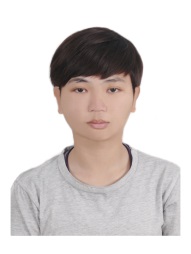 